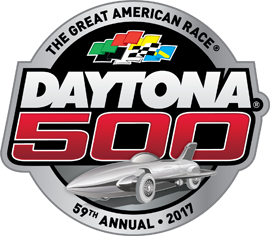 PARTY!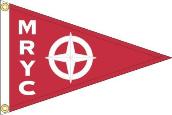 At Maumee River Yacht ClubFebruary 26th at 10amBloody Mary BarBoard GamesTailgate menu availableCome down and root on your favorite driver!!!